РОССИЙСКАЯ ФЕДЕРАЦИЯ АДМИНИСТРАЦИЯ МУНИЦИПАЛЬНОГО ОБРАЗОВАНИЯБУДОГОЩСКОЕ ГОРОДСКОЕ  ПОСЕЛЕНИЕКИРИШСКОГО МУНИЦИПАЛЬНОГО РАЙОНАЛЕНИНГРАДСКОЙ ОБЛАСТИПОСТАНОВЛЕНИЕ              О проведении аукциона открытого по составу  участников и по форме подачи предложений на право заключения договоров аренды земельных участков В соответствии со ст.39.11 Земельного кодекса Российской Федерации, Администрация МО Будогощское городское поселение Киришского муниципального района Ленинградской области П о с т а н о в л я е т:Провести аукцион открытый по составу участников и по форме подачи предложений на право заключения договоров аренды:Земельного участка (Лот №1) площадью 1821 кв.м с кадастровым номером 47:27:0801003:240 (категория земель - земли населенных пунктов), расположенного по адресу: Ленинградская область, Киришский муниципальный район, Будогощское городское поселение, г.п.Будогощь, ул. Боровая, уч.№2,  для личного подсобного хозяйства; Установить: Начальный размер арендной платы в год за земельные участки на основании отчетов об оценке от 18.04.2022 № 8366/4-П, подготовленных ООО «Единый центр оценки и экспертиз»:Лот № 1 –  78048,00 руб. (семьдесят восемь тысяч сорок восемь рублей 00 копеек), без учета НДС;   Шаг аукциона: Лот № 1 - 2340,00 руб. (две тысячи триста сорок рублей 00 коп.);Размер задатка:Лот № 1 –  31200,00 руб. (тридцать одна тысяча двести рублей 00 коп.)        3.   Земельного участка (Лот №2) площадью 1196 кв.м с кадастровым номером 47:27:0801004:1352 (категория земель - земли населенных пунктов), расположенного по адресу: Ленинградская область, Киришский муниципальный район, Будогощское городское поселение, г.п.Будогощь, ул. Октябрьская, уч.109а,  для индивидуального жилищного строительства; Установить: Начальный размер арендной платы в год за земельные участки на основании отчетов об оценке от 18.04.2022 № 8366/1-П, подготовленных ООО «Единый центр оценки и экспертиз»:Лот № 2 –  59439,00 руб. (пятьдесят девять тысяч четыреста тридцать девять рублей 00 копеек), без учета НДС;   Шаг аукциона: Лот № 2 - 1780,00 руб. (одна тысяча семьсот восемьдесят рублей 00 коп.);Размер задатка:Лот № 2 –  23700,00 руб. (двадцать три тысячи семьсот рублей 00 коп.)Земельного участка (Лот №3) площадью 1630 кв.м с кадастровым номером 47:27:0801002:1244 (категория земель - земли населенных пунктов), расположенного по адресу: Ленинградская область, Киришский муниципальный район, Будогощское городское поселение, г.п.Будогощь, ул. Советская,  для индивидуального жилищного строительства; Установить: Начальный размер арендной платы в год за земельные участки на основании отчетов об оценке от 18.04.2022 № 8366/3-П, подготовленных ООО «Единый центр оценки и экспертиз»:Лот № 3 –  72340,00 руб. (семьдесят две тысячи триста сорок рублей 00 копеек), без учета НДС;   Шаг аукциона: Лот № 3 - 2170,00 руб. (две тысячи сто семьдесят рублей 00 коп.);Размер задатка:Лот № 3 –  28900,00 руб. (двадцать восемь тысяч девятьсот рублей 00 коп.)Земельного участка (Лот №4) площадью 1754 кв.м с кадастровым номером 47:27:0801002:1248 (категория земель - земли населенных пунктов), расположенного по адресу: Ленинградская область, Киришский муниципальный район, Будогощское городское поселение, г.п.Будогощь, ул. Первомайская,  для индивидуального жилищного строительства; Установить: Начальный размер арендной платы в год за земельные участки на основании отчетов об оценке от 18.04.2022 № 8366/2-П, подготовленных ООО «Единый центр оценки и экспертиз»:Лот № 4 –  75712,00 руб. (семьдесят пять тысяч семьсот двенадцать рублей 00 копеек), без учета НДС;   Шаг аукциона: Лот № 4 - 2270,00 руб. (две тысячи двести семьдесят рублей 00 коп.);Размер задатка:Лот № 4 –  30200,00 руб. (тридцать тысяч двести рублей 00 коп.)Информационное сообщение о проведении аукциона опубликовать в газете «Будогощский вестник», на официальном сайте Российской Федерации для размещения информации о проведении торгов и официальном сайте администрации муниципального образования Будогощское городское поселение Киришского муниципального района Ленинградской области.Настоящее постановление опубликовать в газете «Будогощский вестник» и разместить на официальном сайте администрации муниципального образования Будогощское городское поселение Киришского муниципального района Ленинградской области.Настоящее постановление вступает в силу после его официального опубликования.Контроль исполнения настоящего постановления оставляю за собой.  Глава администрации                                                                                                И.Е.РезинкинСергиевская Ю.Н. от       11 ноября 2022 г.№	272Разослано:дело – 2, членам комиссии, Администрация МО Будогощское городское поселение,  Администрация МО Киришский муниципальный  район, газета, сайт, прокуратура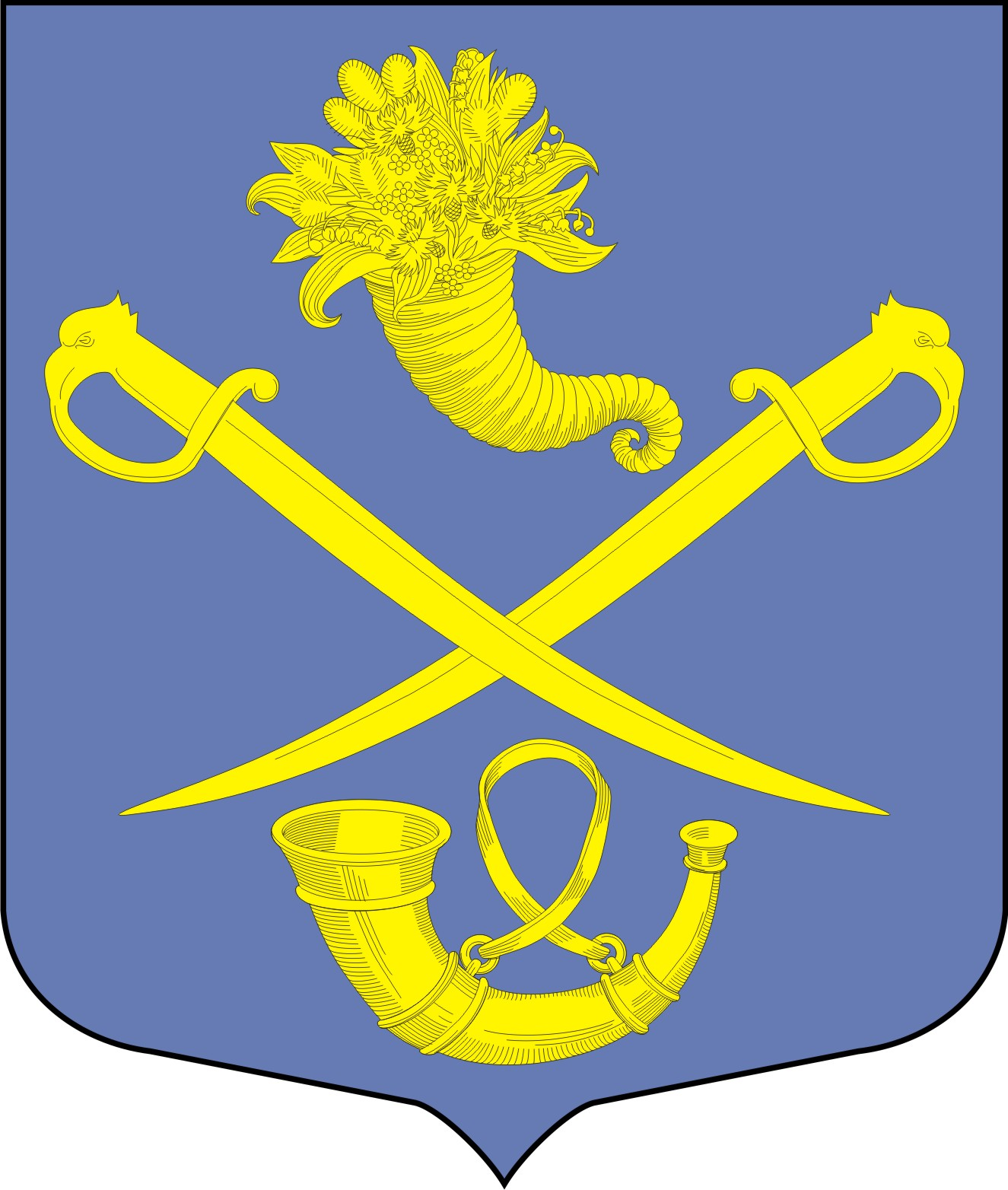 